КОНСПЕКТ ОТКРЫТОГО УРОКА ФИЗИЧЕСКОЙ КУЛЬТУРЫКласс: 7 класс. Преподаватель: Магомедов Ш.М. Дата проведения: 17 декабря 2014г.Тема урока: закрепление навыка ведения мяча без зрительного контроля; совершенствование раннее изученных элементов баскетбола(ведение,передачи,ловля мяча, броски мяча в корзину).Цели и задачи урока:Образовательные задачи (предметные результаты):- Совершенствование ведения мяча, бросков мяча в движении, ловли и передач мяча. - Закрепление ведения мяча без зрительного контакта.- Развитие координационных движений, спец. ловкости, быстроты реакции.Развивающие задачи (метапредметные результаты): - Развивать умения выделять и формулировать то, что усвоено и, что нужно усвоить- целепологание (регулятивные УУД).- Формирование умения адекватно оценивать собственное поведение и поведение окружающих- само и взаимооценка (регулятивные УУД/рефлексия).- Формирование навыков сотрудничества в тренировочных, игровых ситуациях, (коммуникативныеУУД).- Обучающиеся научатся: применять правила,выбирать наиболее эффективные способы решения поставленных задач во время игры(познавательные УУД).- Развивать умения выполнять ведение и броски б/больного мяча на высоком качественном уровне (познавательные УУД).Воспитательные задачи (личностные результаты):- Формировать самостоятельность и личную ответственность за свои поступки, установка на здоровый образ жизни ( личностные УУД).- Формировать мотивацию учебной деятельности. (смыслообразование, личностные УУД). - Формировать навыки сотрудничества в разных ситуациях, умение не создавать конфликты и находить выходы из спорных ситуаций.(нравственно-этическая ориентация, личностное УУД).- Воспитание трудолюбия (личностные УУД).Тип урока: закрепление и совершенствование изученного материала.Метод проведения: фронтальный, поточный, индивидуальный, групповой, в парах, соревновательно - игровой. Место проведения: спортивный зал.Инвентарь: баскетбольная площадка, баскетбольные мячи по количеству учащихся, фишки(конусы), свисток. Время проведения: 45 мин. №Содержание урокаДози-ровкаОрганизационно – методические указанияПланируемые результатыIПодготовительная часть 12 -15 мин.Подготовительная часть 12 -15 мин.Подготовительная часть 12 -15 мин.Подготовительная часть 12 -15 мин.1.Построение, приветствие. Объявление темы урока.0,5 мин.Обратить внимание на спорт.форму уч-ся.Личностные-формирование мотивации учебной деятельности. Самостоятельность и личная ответственность за свои поступки, установка на здоровый образ жизни.Регулятивные-формирование уме- ния определять и формулировать цели,а также задачи для достижения намеченной цели. Формирование умения самокоррекции при выполнении разминочных упражнений.Коммуникативные-формирование деятельности, направленной на продуктивное взаимодействие при проведении разминки как со сверстниками так и с учителем.Предметные-совершенствование ведения мяча.2.Совместная постановка цели и задач урока. Мотивация учебной деятельности1,5мин.Разобрать с учащимися что усвоено и что предстоит усвоить. Для чего это необходимо.Личностные-формирование мотивации учебной деятельности. Самостоятельность и личная ответственность за свои поступки, установка на здоровый образ жизни.Регулятивные-формирование уме- ния определять и формулировать цели,а также задачи для достижения намеченной цели. Формирование умения самокоррекции при выполнении разминочных упражнений.Коммуникативные-формирование деятельности, направленной на продуктивное взаимодействие при проведении разминки как со сверстниками так и с учителем.Предметные-совершенствование ведения мяча.3Ходьба: на носочках; на пятках; перекатом с пятки на носок;на внешней стороне стопы; в полуприседе1 кругРуки на поясе. Следить за осанкой уч-ся.Личностные-формирование мотивации учебной деятельности. Самостоятельность и личная ответственность за свои поступки, установка на здоровый образ жизни.Регулятивные-формирование уме- ния определять и формулировать цели,а также задачи для достижения намеченной цели. Формирование умения самокоррекции при выполнении разминочных упражнений.Коммуникативные-формирование деятельности, направленной на продуктивное взаимодействие при проведении разминки как со сверстниками так и с учителем.Предметные-совершенствование ведения мяча.4.Бег с заданием:с высоко подниманием бедра; захлестом голени; приставными шагами; спиной вперед и т.п.1 круг Упр. выполнять мягко - с носка, руки согнуты в локтях -работают в вдоль корпуса.Личностные-формирование мотивации учебной деятельности. Самостоятельность и личная ответственность за свои поступки, установка на здоровый образ жизни.Регулятивные-формирование уме- ния определять и формулировать цели,а также задачи для достижения намеченной цели. Формирование умения самокоррекции при выполнении разминочных упражнений.Коммуникативные-формирование деятельности, направленной на продуктивное взаимодействие при проведении разминки как со сверстниками так и с учителем.Предметные-совершенствование ведения мяча.5Ведение мяча лёгким бегом : по диагонали левой рукой , довести до фишки(конуса), обвести её правой рукой - далее комбинированное ведение по диагонали в левый угол зала, ведение мяча по боковой линии комбинированное ведение, опять диагональ с ведением правой рукой до центра и т.д. 2 мин.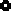 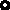 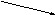 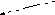 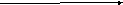 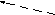 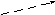 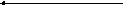 Личностные-формирование мотивации учебной деятельности. Самостоятельность и личная ответственность за свои поступки, установка на здоровый образ жизни.Регулятивные-формирование уме- ния определять и формулировать цели,а также задачи для достижения намеченной цели. Формирование умения самокоррекции при выполнении разминочных упражнений.Коммуникативные-формирование деятельности, направленной на продуктивное взаимодействие при проведении разминки как со сверстниками так и с учителем.Предметные-совершенствование ведения мяча.6.Ведение мяча лёгким бегом с последующей имитацией броска мяча: ведение(по сигналу) два шага - имитацией броска мяча 2 мин.Дистанция друг от друга 1,5м. Следить чтоб не было «пробежек» после сигнала.Личностные-формирование мотивации учебной деятельности. Самостоятельность и личная ответственность за свои поступки, установка на здоровый образ жизни.Регулятивные-формирование уме- ния определять и формулировать цели,а также задачи для достижения намеченной цели. Формирование умения самокоррекции при выполнении разминочных упражнений.Коммуникативные-формирование деятельности, направленной на продуктивное взаимодействие при проведении разминки как со сверстниками так и с учителем.Предметные-совершенствование ведения мяча.7ОРУ с мячом:1) перебрасывать мяч вверху с руки на руку, контролируя его кончиками пальцев. 2)руки выполняют полную большую амплитуду, полностью вытянуты, поднимаются вверх для передачи мяча и опускаются с мячом вниз;3)мяч перед грудью, локти в стороны - повороты корпуса вправо, влево4)· перебросить мяч двумя руками из-за спины через голову и поймать его впереди. 'Го же, подбросив мяч через голову назад - поймать за спиной5)· перекладывать мяч из руки в руку, обводя его вокруг туловища;6)· в небольшом подседе, ноги чуть шире плеч; передавать мяч между ногами из руки в руку по восьмерке;7) подбросить мяч над собой, присесть, коснувшись пола руками, и, выпрямившись, поймать его;8) прыжки в группировке, мяч в руках на уровне груди.8 упрвсе упр. выполнять по 10-12разВ движении по залу, дистанция друг от друга 1,5м и стоя на месте.Выполнять упр. точно над головой.На каждый шаг два пружинистых поворота корпусаТочнее выполнять перебросыНе касаясь туловища мячом (вправо и влево). С продвижением вперёд.Подбрасывать точно вверх на 4-5 м.Колени касаются мяча.Личностные-формирование мотивации учебной деятельности. Самостоятельность и личная ответственность за свои поступки, установка на здоровый образ жизни.Регулятивные-формирование уме- ния определять и формулировать цели,а также задачи для достижения намеченной цели. Формирование умения самокоррекции при выполнении разминочных упражнений.Коммуникативные-формирование деятельности, направленной на продуктивное взаимодействие при проведении разминки как со сверстниками так и с учителем.Предметные-совершенствование ведения мяча.8Перестроение в колонну по 4: эстафета с ведением мяча и последующим броском1 разКоманда получает штрафное -очко за двойное ведение и пробежку; за попадание в кольцо + очко .Личностные-формирование мотивации учебной деятельности. Самостоятельность и личная ответственность за свои поступки, установка на здоровый образ жизни.Регулятивные-формирование уме- ния определять и формулировать цели,а также задачи для достижения намеченной цели. Формирование умения самокоррекции при выполнении разминочных упражнений.Коммуникативные-формирование деятельности, направленной на продуктивное взаимодействие при проведении разминки как со сверстниками так и с учителем.Предметные-совершенствование ведения мяча.II Основная часть 25-28мин.II Основная часть 25-28мин.II Основная часть 25-28мин.II Основная часть 25-28мин.II Основная часть 25-28мин.1.Ведение мяча на месте(дриблинг: левой и правой рукой) "Кроссовер" - переводы мяча перед корпусом в обе стороны, также переводы за спиной. 1мин.Работа в низкой стойке, у каждого уч-ся по мячу. Стараться выполнять дриблинг без зрительного контроля.Предметные- совершенствование элементов баскетбола. Закрепление ведения мяча без зрительного кон -троля. Развитие координации, лов- кости,быстроты реакции.Личностные- Формировать навыки сотрудничества в разных ситуациях, умение не создавать конфликты и находить выходы из спорных ситуаций.Формирование умения определять важность изучаемого материала.Регулятивные-формирование умения самокоррекции при выпол- нении упражнений и игровых дей- ствий. Формирование умения адекватно оценивать собственное поведение и поведениеокружающих само и взаимооценка (регулятивные УУД+рефлексия).Умение контролировать свою деятельность по результату.Коммуникативные-Формирование навыков сотрудничества в тренировочных, игровых ситуациях.Формирование умения понимать причины успеха и неуспеха учебной деятельности и способности конструктивно действовать даже в ситуациях неуспехаПознавательные-осмысление и применение правил игры. Формирование умения выбора наиболее эффективных способы решения поставленных задач во время игры. Развитие умения выполнять ведение и броски б/больного мяча на высоком качественном уровне.2.Построение на лицевой линии.Ведение мяча по прямой, перевод мяча с одной руки в другую в движении «дриблинг»с поворотом кругом (возле фишки) с последующим продвижением вперёд.2 мин.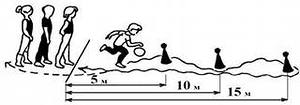 Предметные- совершенствование элементов баскетбола. Закрепление ведения мяча без зрительного кон -троля. Развитие координации, лов- кости,быстроты реакции.Личностные- Формировать навыки сотрудничества в разных ситуациях, умение не создавать конфликты и находить выходы из спорных ситуаций.Формирование умения определять важность изучаемого материала.Регулятивные-формирование умения самокоррекции при выпол- нении упражнений и игровых дей- ствий. Формирование умения адекватно оценивать собственное поведение и поведениеокружающих само и взаимооценка (регулятивные УУД+рефлексия).Умение контролировать свою деятельность по результату.Коммуникативные-Формирование навыков сотрудничества в тренировочных, игровых ситуациях.Формирование умения понимать причины успеха и неуспеха учебной деятельности и способности конструктивно действовать даже в ситуациях неуспехаПознавательные-осмысление и применение правил игры. Формирование умения выбора наиболее эффективных способы решения поставленных задач во время игры. Развитие умения выполнять ведение и броски б/больного мяча на высоком качественном уровне.3Работа в парах: -ведение попеременно левой, правой рукой до центра зала,-«Дриблинг»на месте в низкой стойке,-передача мяча партнёру : уч-ся с левой стороны с ударом о пол; с правой стороны с высокой траекторией-ловля мячей друг от друга-ведение мяча спиной назад правой рукой до боковой линии. 3мин.Класс делится на две команды, строится на боковых линиях.Во время ведения мяча смотреть в глаза партнёру, передачи друг другу выполнять одновременно.Предметные- совершенствование элементов баскетбола. Закрепление ведения мяча без зрительного кон -троля. Развитие координации, лов- кости,быстроты реакции.Личностные- Формировать навыки сотрудничества в разных ситуациях, умение не создавать конфликты и находить выходы из спорных ситуаций.Формирование умения определять важность изучаемого материала.Регулятивные-формирование умения самокоррекции при выпол- нении упражнений и игровых дей- ствий. Формирование умения адекватно оценивать собственное поведение и поведениеокружающих само и взаимооценка (регулятивные УУД+рефлексия).Умение контролировать свою деятельность по результату.Коммуникативные-Формирование навыков сотрудничества в тренировочных, игровых ситуациях.Формирование умения понимать причины успеха и неуспеха учебной деятельности и способности конструктивно действовать даже в ситуациях неуспехаПознавательные-осмысление и применение правил игры. Формирование умения выбора наиболее эффективных способы решения поставленных задач во время игры. Развитие умения выполнять ведение и броски б/больного мяча на высоком качественном уровне.4.Игра в парах «выбей мяч!»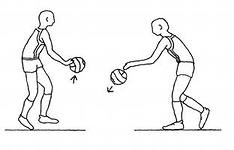 2мин.Пары располагаются по всему залу, не мешая другим парам. Ведение, мяча без зрительного контроля стараться сохранить свой мяч, но при этом выбить мяч свободной рукой у соперника.Предметные- совершенствование элементов баскетбола. Закрепление ведения мяча без зрительного кон -троля. Развитие координации, лов- кости,быстроты реакции.Личностные- Формировать навыки сотрудничества в разных ситуациях, умение не создавать конфликты и находить выходы из спорных ситуаций.Формирование умения определять важность изучаемого материала.Регулятивные-формирование умения самокоррекции при выпол- нении упражнений и игровых дей- ствий. Формирование умения адекватно оценивать собственное поведение и поведениеокружающих само и взаимооценка (регулятивные УУД+рефлексия).Умение контролировать свою деятельность по результату.Коммуникативные-Формирование навыков сотрудничества в тренировочных, игровых ситуациях.Формирование умения понимать причины успеха и неуспеха учебной деятельности и способности конструктивно действовать даже в ситуациях неуспехаПознавательные-осмысление и применение правил игры. Формирование умения выбора наиболее эффективных способы решения поставленных задач во время игры. Развитие умения выполнять ведение и броски б/больного мяча на высоком качественном уровне.5.Работа в группах: А) ведение на месте: дриблинг – разножка;Б) ведение мяча- два шага –бросок двумя руками от груди – ведение …После 3 мин работы команды меняются заданиями.6 мин.Группа «А» располагается в центре зала по всей длине у каждого мячГруппа «Б» располагается на боковых линиях зала и выполняет броски в движении Предметные- совершенствование элементов баскетбола. Закрепление ведения мяча без зрительного кон -троля. Развитие координации, лов- кости,быстроты реакции.Личностные- Формировать навыки сотрудничества в разных ситуациях, умение не создавать конфликты и находить выходы из спорных ситуаций.Формирование умения определять важность изучаемого материала.Регулятивные-формирование умения самокоррекции при выпол- нении упражнений и игровых дей- ствий. Формирование умения адекватно оценивать собственное поведение и поведениеокружающих само и взаимооценка (регулятивные УУД+рефлексия).Умение контролировать свою деятельность по результату.Коммуникативные-Формирование навыков сотрудничества в тренировочных, игровых ситуациях.Формирование умения понимать причины успеха и неуспеха учебной деятельности и способности конструктивно действовать даже в ситуациях неуспехаПознавательные-осмысление и применение правил игры. Формирование умения выбора наиболее эффективных способы решения поставленных задач во время игры. Развитие умения выполнять ведение и броски б/больного мяча на высоком качественном уровне.6.Игра «Школьный баскетбол» Класс делится на 2-е равные команды(№1;№2). Каждая команда, в свою очередь, делится пополам на нападающих(№1б;№2б) и защитников(№1а;№2а). Они располагаются на разных сторонах площадки: нападающие—на стороне соперников, а защитники—на «своей» стороне. Таким образом, нападающие одной команды играют против защитников другой с задачей попасть мячом в баскетбольное кольцо. После 4 мин. игры защитники становятся нападающими, а нападающие-защитниками. 8 мин. Игра ведется по Баскетбольным пра- вилам. Игроки обеих команд не имеют права переходить среднюю линию. Иг рокам не разрешается продвигаться с мячом более двух шагов. Побеждает команда набравшая больше очков и допустившая меньше нарушений. Судить игру помогают освобожден- ные от ф/к уч-ся.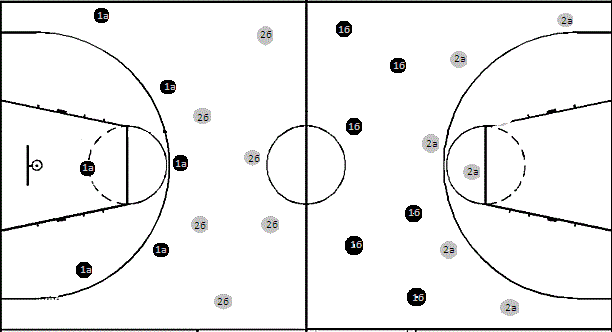 Предметные- совершенствование элементов баскетбола. Закрепление ведения мяча без зрительного кон -троля. Развитие координации, лов- кости,быстроты реакции.Личностные- Формировать навыки сотрудничества в разных ситуациях, умение не создавать конфликты и находить выходы из спорных ситуаций.Формирование умения определять важность изучаемого материала.Регулятивные-формирование умения самокоррекции при выпол- нении упражнений и игровых дей- ствий. Формирование умения адекватно оценивать собственное поведение и поведениеокружающих само и взаимооценка (регулятивные УУД+рефлексия).Умение контролировать свою деятельность по результату.Коммуникативные-Формирование навыков сотрудничества в тренировочных, игровых ситуациях.Формирование умения понимать причины успеха и неуспеха учебной деятельности и способности конструктивно действовать даже в ситуациях неуспехаПознавательные-осмысление и применение правил игры. Формирование умения выбора наиболее эффективных способы решения поставленных задач во время игры. Развитие умения выполнять ведение и броски б/больного мяча на высоком качественном уровне.7.Эстафета (ведение до 1-ой фишки, дриблинг на месте,обвод фишки,ведение правой рукой до2-й фишки-дриблинг с поворотом кругом с обводкой фишки,два шага – бросок в корзину-подбор мяча-ведение левой рукой до 1-ой фишки-вращение мяча вокруг туловища –передача мяча) 3-5 мин.Во время ведения на мяч стараться не смотреть. Выигрывает команда, забросившая большее кол-во мячей и совершившая меньшее кол-во технических ошибокПредметные- совершенствование элементов баскетбола. Закрепление ведения мяча без зрительного кон -троля. Развитие координации, лов- кости,быстроты реакции.Личностные- Формировать навыки сотрудничества в разных ситуациях, умение не создавать конфликты и находить выходы из спорных ситуаций.Формирование умения определять важность изучаемого материала.Регулятивные-формирование умения самокоррекции при выпол- нении упражнений и игровых дей- ствий. Формирование умения адекватно оценивать собственное поведение и поведениеокружающих само и взаимооценка (регулятивные УУД+рефлексия).Умение контролировать свою деятельность по результату.Коммуникативные-Формирование навыков сотрудничества в тренировочных, игровых ситуациях.Формирование умения понимать причины успеха и неуспеха учебной деятельности и способности конструктивно действовать даже в ситуациях неуспехаПознавательные-осмысление и применение правил игры. Формирование умения выбора наиболее эффективных способы решения поставленных задач во время игры. Развитие умения выполнять ведение и броски б/больного мяча на высоком качественном уровне.III Заключительная часть 5мин.III Заключительная часть 5мин.III Заключительная часть 5мин.III Заключительная часть 5мин.III Заключительная часть 5мин.1.Игра «Класс смирно!»1мин.Упр. на внимание, для восстановления.Личностные-формирование умения определять собственные ощущения при освоении учебной задачи на уроке. Осознание нуж -ности домашнего задания.Регулятивные- формирование умения вносить необходимые кор -рективы в действие после его завер- шения на основе его оценки и учета сделанных ошибок. Формирование умения самостоятельно выполнять упраж. в оздоровительных формах.Рефлексия -подведение итогов занятия(самооценка, оценка сверстников).Предметные- умение самостоятельно составлять и проводить разминку баскетболиста.Познавательные- изучение и осмысление правил игры Баскетбол.2.Подведение итогов урока: взаимодействие уч-ся в группе и чья группа стала победителем? Понравился ли уч-мся урок. Довольны ли они своими достижениями. Как оценивают себя? 3мин.Обсудить ошибки в бросках и ведении мяча – если таковы были. Подведение итогов совместной и индивидуальной деятельности учеников (новое содержание, изученное на уроке и оценка личного вклада в совместную учебную деятельность), достижение поставленной целиЛичностные-формирование умения определять собственные ощущения при освоении учебной задачи на уроке. Осознание нуж -ности домашнего задания.Регулятивные- формирование умения вносить необходимые кор -рективы в действие после его завер- шения на основе его оценки и учета сделанных ошибок. Формирование умения самостоятельно выполнять упраж. в оздоровительных формах.Рефлексия -подведение итогов занятия(самооценка, оценка сверстников).Предметные- умение самостоятельно составлять и проводить разминку баскетболиста.Познавательные- изучение и осмысление правил игры Баскетбол.3.Информация о домашнем задании, инструктаж по его выполнению:Д \ з.: Знать: правила игры в Баскетбол;Подготовить самостоятельно комплекс из 8 упражнений для разминки баскетболиста. вопросы (познавательные)на общее развитие:Проведение разминки:Основные правила разминки. Значение разминки при занятиях физическими упражнениями.1 мин.Правила игры в баскетбол записать в тетради по физкультуре. Личностные-формирование умения определять собственные ощущения при освоении учебной задачи на уроке. Осознание нуж -ности домашнего задания.Регулятивные- формирование умения вносить необходимые кор -рективы в действие после его завер- шения на основе его оценки и учета сделанных ошибок. Формирование умения самостоятельно выполнять упраж. в оздоровительных формах.Рефлексия -подведение итогов занятия(самооценка, оценка сверстников).Предметные- умение самостоятельно составлять и проводить разминку баскетболиста.Познавательные- изучение и осмысление правил игры Баскетбол.